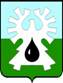 МУНИЦИПАЛЬНОЕ ОБРАЗОВАНИЕ ГОРОД УРАЙХанты-Мансийский автономный округ-Юграадминистрация ГОРОДА УРАЙПОСТАНОВЛЕНИЕот 		     	                                                                                                       №     В целях повышения открытости бюджетного процесса, вовлечения в него институтов гражданского общества и развития в городе Урай механизмов инициативного бюджетирования, руководствуясь статьей 9 Бюджетного кодекса Российской Федерации, Федеральным законом от 06.10.2003 №131-ФЗ «Об общих принципах организации местного самоуправления в Российской Федерации», положениями Концепции повышения эффективности бюджетных расходов в 2019-2024 годах, утвержденной распоряжением Правительства Российской Федерации от 31.01.2019 №117-р:1. Осуществлять определение для реализации в городе Урай проектов инициативного бюджетирования, направленных на решение вопросов местного значения, финансируемых за счет средств бюджета городского округа город Урай с возможным привлечением средств граждан, индивидуальных предпринимателей и юридических лиц, по результатам их отбора.2. Утвердить Порядок проведения отбора проектов инициативного бюджетирования в городе Урай согласно приложению.3. Ответственным исполнителям муниципальных программ муниципального образования городской округ город Урай, содержащих в качестве механизмов их реализации инициативное бюджетирование, обеспечить своевременную разработку порядков реализации соответствующих проектов. 4. Опубликовать постановление в газете «Знамя» и разместить на официальном сайте органов местного самоуправления города Урай в информационно-телекоммуникационной сети «Интернет».5. Контроль за выполнением постановления возложить на заместителя главы города Урай С.П. Новосёлову.Глава города  Урай                                                                                         А.В. ИвановПорядок проведения отборапроектов инициативного бюджетирования в городе Урай (далее – Порядок) 1. Общие положенияНастоящий Порядок регулирует правоотношения, связанные с проведением отбора проектов инициативного бюджетирования в городе Урай (далее также – отбор и проекты соответственно).В отборе могут участвовать проекты, ориентированные на решение конкретной проблемы в рамках вопросов местного значения в границах территории города Урай, финансируемые за счет средств бюджета городского округа город Урай (далее - местный бюджет) с возможным привлечением средств граждан, индивидуальных предпринимателей и юридических лиц, механизм реализации которых посредством инициативного бюджетирования предусмотрен муниципальными программами муниципального образования городской округ город Урай (далее – муниципальные программы), за исключением мероприятий муниципальной программы «Формирование современной городской среды муниципального образования город Урай» на 2018-2022», утвержденной постановлением администрации города Урай от 26.09.2017 №2759. Объект или территория реализации проектов должны находиться в собственности города Урай. Решение о проведении отбора проектов принимается администрацией города Урай в форме постановления администрации города Урай, в котором, с учетом действующих на момент его приятия муниципальных программ, содержащих в качестве механизмов их реализации инициативное бюджетирование, определяются сроки проведения отбора, сфера  применения проектов, состав Межведомственной комиссии по отбору проектов инициативного бюджетирования в городе Урай (далее также – Межведомственная комиссия, Комиссия), должностные лица, ответственные за информирование жителей города Урай о проводимом  отборе, а также проведение иных мероприятий, предусмотренных решением.Сроки проведения отбора проектов должны учитывать сроки реализации мероприятий инициативного бюджетирования, установленные в соответствующих муниципальных программах. В состав Межведомственной комиссии кроме должностных лиц органов местного самоуправления города Урай, представителей отраслевых (функциональных) органов администрации города Урай, муниципальных учреждений, к ведению которых относится реализация мероприятий соответствующих муниципальных программ, в обязательном порядке должны быть включены представители общественности.С целью информирования жителей города Урай о проводимом  отборе проектов информационное сообщение о проведении отбора подлежит опубликованию в газете «Знамя, размещению на официальном сайте органов местного самоуправления города Урай в информационно-телекоммуникационной сети «Интернет» не позднее, чем за 7 дней до дня окончания приема заявок на участие в отборе. В информационном сообщении должны быть указаны контактные данные организатора отбора (наименование, адрес, телефон), условия отбора либо порядок ознакомления с такими условиями, сроки приема заявок для участия в отборе.В решении о проведении отбора проектов дополнительно к способам информирования, указанным в абзаце первом настоящего пункта, могут быть предусмотрены иные способы  (радио и/или телевидение, социальные сети, интернет-ресурсы, распространение информационных писем, объявлений, памяток, листовок, проведение встреч с жителями и т.п.).Общую организацию работы по проведению отбора проектов: подготовку постановления администрации города Урай, указанного в пункте 3 настоящего Порядка, прием заявок на участие в отборе проектов, обеспечение работы Межведомственной комиссии, информирование о принятом по результатам отбора проектов решении осуществляет Комитет по финансам администрации города Урай (далее также –  организатор) в соответствии с настоящим Порядком. Органы администрации города Урай в пределах их компетенции принимают участие в проведении отбора: проводят предварительную проверку и оценку представленных для отбора проектов с подготовкой письменных заключений, организуют и проводят мероприятия, предусмотренные решением о проведении отбора проектов.2. Подготовка и проведение отбораДля участия в отборе жители города Урай, индивидуальные предприниматели, организации, осуществляющие свою деятельность на территории города Урай, (далее также – инициаторы проектов) представляют организатору в сроки, указанные в информационном сообщении о проведении отбора,  следующие документы:заявку на участие в отборе проектов инициативного бюджетирования в городе Урай по форме согласно приложению 1 к настоящему Порядку;расчет и обоснование предполагаемой стоимости проекта;документы, подтверждающие обязательства инициаторов проекта по участию в обеспечении проекта (нефинансовом и финансовом) в виде гарантийных писем, подписанных ими лично либо уполномоченными на то их представителями;документы, удостоверяющие личность или подтверждающие полномочия инициаторов проекта: копия паспорта (для физических лиц), копии учредительных  документов и решения о назначении руководителя (для юридических лиц), копия доверенности (в случае участия представителя);согласие на обработку персональных данных (для физических  лиц);опись представленных документов.Инициаторы проекта могут представить организатору также иные документы, имеющие по их мнению отношение к проекту (чертежи, макеты, графики, презентации и т.п.), фото и видео материалы.Поступающие для участия в отборе заявки регистрируются в Журнале, по форме согласно приложению 2 к настоящему Порядку.Проект, считается поступившим для участия в отборе и подлежащим регистрации только в том случае, если он представлен инициатором проекта с соблюдением всех требований, установленных пунктом 8 настоящего Порядка.В случае если по истечению срока приема заявок зарегистрирована только одна заявка на участие в отборе, единственный проект, поступивший для участия в отборе, подлежит предварительной проверке и оценке, а также отбору в соответствии с настоящим разделом.Проекты, поступившие для участия в отборе, подлежат предварительной проверке и оценке органами администрации города Урай в пределах их компетенции с подготовкой соответствующего письменного заключения:управлением экономики анализа и прогнозирования администрации города Урай  - на предмет соответствия документам стратегического планирования муниципального образования города Урай и влияния его на развитие города Урай;отраслевым (функциональным) органом администрации города Урай или муниципальным казенным учреждением, к ведению которого относится сфера применения соответствующего проекта, -  на предмет  возможности реализации проекта в целом;правовым управлением администрации города Урай - на соответствие решаемой проектом проблемы вопросам местного значения и полномочиям органов местного самоуправления, предусмотренных  законодательством Российской Федерации и Ханты-Мансийского автономного округа – Югры.Для проведения указанной в настоящем пункте предварительной проверки и оценки проекты направляются организатором отбора в органы администрации города Урай в срок не позднее двух рабочих дней со дня истечения срока приема заявок на участие в отборе. Срок проведения органами администрации города Урай предварительной проверки и оценки с учетом подготовки соответствующего заключения не должен превышать 7 рабочих дней. Проекты, имеющие положительные заключения от всех органов, осуществлявших их предварительную проверку и оценку, допускаются к участию в отборе. Не допущенные к участию в отборе проекты возвращаются организатором отбора их инициаторам. Отбор осуществляет Межведомственная комиссия в течение 20 рабочих дней со дня истечения срока приема заявок на участие в отборе путем оценки каждого проекта по критериям, указанным в следующей таблице.ТаблицаРезультаты оценки проектов утверждаются решением Комиссии, принятым простым большинством голосов при условии участия в голосовании не менее двух третей ее членов от установленной численности. Решение оформляется протоколом, подписанным всеми членами Комиссии, принявшими участие в голосовании.3. Заключительные положенияИнформация о результатах отбора направляется  инициаторам проектов - участникам отбора, а также ответственным исполнителям муниципальных программ, содержащих в качестве механизмов их реализации инициативное бюджетирование.Информация о результатах отбора подлежит опубликованию в газете «Знамя», размещению на официальном сайте органов местного самоуправления города Урай в информационно-телекоммуникационной сети «Интернет».Приложение 1к Порядку проведения отбора проектов инициативного бюджетирования в городе УрайЗаявкана участие в отборе проектов инициативного бюджетирования в городе Урайот ___________________________________________________________________________(инициатор проекта)Инициатор проекта (представитель инициативной группы) ________________    __________________________                                                                                                                                   подпись                                расшифровка подписи Приложение 2к Порядку проведения отбора проектов инициативного бюджетирования в городе УрайЖурнал регистрации проектов, поступающих для участия в отборе проектов инициативного бюджетирования в городе УрайО реализации в городе Урайпроектов инициативного бюджетирования Приложение к постановлению администрации города Урай от ________________№________ Критерии оценки проекта инициативного бюджетирования в городе УрайКритерии оценки проекта инициативного бюджетирования в городе УрайКритерии оценки проекта инициативного бюджетирования в городе Урай№п/пнаименование критерияколичество баллов  по критерию1.Актуальность проблемы, на решение которой направлен проект: Актуальность проблемы, на решение которой направлен проект: средняя - проблема широко осознается, ее решение приведет к улучшению качества жизни населения (целевой группы)5высокая - отсутствие решения проблемы негативно сказывается на качестве жизни населения (целевой группы)10очень высокая – решение проблемы остро необходимо для обеспечения и сохранения условий жизнеобеспечения населения (целевой группы)202.Учет потребностей и пожеланий населения в определении проблемы, на решение которой направлен проект:Учет потребностей и пожеланий населения в определении проблемы, на решение которой направлен проект:выявленные потребности и пожелания учтены проектом  частично10выявленные потребности и пожелания учтены проектом  полностью203.Количество благополучателей от реализации  проекта:Количество благополучателей от реализации  проекта:менее 100 человек5от 100 до 300 человек10от 300 до  500 человек15более 500204.Вклад в реализацию проекта со стороны граждан, индивидуальных предпринимателей и юридических лиц (гарантированный документально):- наличие нефинансового вклада в реализацию проекта (трудозатраты, участие на безвозмездной основе в поставке товаров, оказании услуг, выполнении работ и т.п.) 10софинансирование проекта (объем привлеченных средств, в том числе  в  соотношении с общим объемом расходов на реализацию проекта):софинансирование проекта (объем привлеченных средств, в том числе  в  соотношении с общим объемом расходов на реализацию проекта):до 5,0% от общей стоимости проекта5от 5,1 до 10,0% от общей стоимости проекта10от 10,1 до 15,0% от общей стоимости проекта15свыше 15,0% от общей стоимости проекта205.Использование результата реализации проекта, решение вопросов его эксплуатации и содержания:использовать результат реализации проекта возможно только однократно5дальнейшее использование результата реализации проекта требует дополнительных ресурсов для его эксплуатации и содержания, предложенных проектом10использовать в дальнейшем результат реализации проекта возможно, ресурсы для его эксплуатации и содержания имеются30№п.Общая характеристика проектаСведения о проекте1.Наименование проекта2.Описание проекта:2.- цель и задачи проекта2.- проблема, на решение которой направлен проект (обоснование ее актуальности)2.- ожидаемые результаты от реализации проекта2.- мероприятия по реализации проекта2.- срок реализации проекта2.- количество благополучателей от реализации проекта2.- стоимость проекта3.Вклад в реализацию проекта со стороны граждан, индивидуальных предпринимателей и юридических лиц*:3.- нефинансовый вклад (трудозатраты, участие на безвозмездной основе в поставке товаров, оказании услуг и т.п.)3.- софинансирование проекта (объем привлеченных средств, в том числе  в  соотношении с общим объемом расходов на реализацию проекта)3.*С приложением подтверждающих документов (гарантийных писем).4.Описание способов использования результата реализации проекта, его эксплуатации и содержания, с указанием соответствующих для этого ресурсов (в том числе информация об их наличии либо отсутствии)    5.Контактные данные лица, ответственного за проект (ФИО, тел., адрес эл. почты)№п.Наименование  проектаДата предоставления проекта Примечание